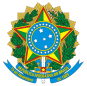 Ministério da Educação
Universidade Federal de Alfenas
Rua Gabriel Monteiro da Silva, 700 - Bairro centro, Alfenas/MG - CEP 37130-001
Telefone: (35) 3701-9290 - http://www.unifal-mg.edu.brANEXO AO EDITAL Nº 116/2023Formulário de AvaliaçãoCANDIDATO: _________________________________________________________________________________________________FORMULÁRIO DE AVALIAÇÃO*Será considerada, apenas, a maior titulação.Cada titulo/experiência será considerado uma única vez para efeito de pontuação.Os pontos que excederem o valor máximo em cada alínea da Tabela de Pontuações, serão desconsiderados.Não haverá acumulação de pontos para o cômputo do tempo de experiência ou da atuação em uma mesma função exercida concomitantemente em uma ou mais instituições, ainda que estas se relacionem às áreas ou atribuições da função.Local/DataAssinaturaItemDescrição/FunçãoDescrição/FunçãoPontuaçãoPontuação PretendidaFORMAÇÃO ACADÊMICA*DoutoradoDoutorado40 pontosFORMAÇÃO ACADÊMICA*MestradoMestrado25 pontosFORMAÇÃO COMPLEMENTAR EADEspecialização na área de EADEspecialização na área de EAD15 pontosFORMAÇÃO COMPLEMENTAR EADCurso de Tutoria em EAD – mínimo de 20 horas-aulaCurso de Tutoria em EAD – mínimo de 20 horas-aula5 pontos (máximo de 10 pontos)FORMAÇÃO COMPLEMENTAR EADCursos voltados à modalidade EAD – mínimo de 20 horas-aulaCursos voltados à modalidade EAD – mínimo de 20 horas-aula3 pontos (máximo de 6 pontos)EXPERIÊNCIA EM DOCÊNCIA PRESENCIAL(tempo de experiência comprovada)MagistérioDocência de Ensino Superior5 pontos por semestre (no máximo 15 pontos)EXPERIÊNCIA EM CURSOS STRICTO SENSU / LATO SENSU PRESENCIAL(tempo de experiência comprovada)ProfessorProfessor credenciado em Programa de Pós-Graduação Stricto Sensu (mestrado e/ou doutorado)5 pontos por ano (no máximo 20 pontos)EXPERIÊNCIA EM CURSOS STRICTO SENSU / LATO SENSU PRESENCIAL(tempo de experiência comprovada)ProfessorExperiência como professor formador em curso de Especialização na área de Educação Matemática3 pontos por semestre (no máximo 10 pontos)EXPERIÊNCIA EM CURSOS STRICTO SENSU / LATO SENSU PRESENCIAL(tempo de experiência comprovada)ProfessorExperiência como professor formador em curso de Especialização em qualquer área2 pontos por semestre (no máximo 10 pontos)EXPERIÊNCIA EM EAD(tempo de experiência comprovada)ProfessorExperiência como Professor em Especialização na área de Educação Mátemática na EAD3 pontos por semestre (no máximo 10 pontos)EXPERIÊNCIA EM EAD(tempo de experiência comprovada)ProfessorExperiência como Professor em Especialização em qualquer área na EAD2 pontos por semestre (no máximo 10 pontos)EXPERIÊNCIA EM EAD(tempo de experiência comprovada)ProfessorExperiência como Professor em graduação na EAD1 ponto por semestre (no máximo 4 pontos)EXPERIÊNCIA EM EAD(tempo de experiência comprovada)ProfessorExperiência como Professor Conteudista na EAD0,5 ponto por semestre (no máximo 2 pontos)EXPERIÊNCIA EM EAD(tempo de experiência comprovada)TutorExperiência como Tutor em curso de especialização na EAD0,5 ponto por semestre (no máximo 2 pontos)EXPERIÊNCIA EM EAD(tempo de experiência comprovada)TutorExperiência como Tutor em curso de graduação na EAD0,25 ponto por semestre (no máximo 1 ponto)